Проект изменений и дополнений в районную программу«Модернизация объектов коммунальной инфраструктуры Тюльганского     района на 2014 - 2020 годы»Начало публичного обсуждения:				09 октября 2015 годаЗавершение публичного обсуждения:			22 октября  2015 годаОфициальный адрес электронной почты длянаправления замечаний и (или) предложений к проекту 								tu@mail.orb.ruТребования к участникам публичного обсуждения: необходимость  указания фамилии, имени и отчества гражданина (физического лица), направившего замечания и (или) предложения, либо наименование организации (юридического лица) или общественного объединения.                                                  ПРОЕКТ    программу «Модернизация     объектов коммунальной     инфраструктуры Тюльганского     района на 2014 - 2020 годы»П о с т а н о в л я ю:1. Внести изменения в районную программу «Модернизация объектов коммунальной инфраструктуры Тюльганского района на 2014 - 2020 годы» утвержденную постановлением главы администрации района от 20 июня 2014 года № 493-п согласно приложению.2. Постановление вступает в силу после его размещения на официальном сайте муниципального образования в сети «Интернет».Глава района                                                                                           И.В. БуцкихПриложение к постановлению главыадминистрации района_______________ №  _________Изменения и дополнения в районную программу «Модернизация объектов коммунальной инфраструктуры Тюльганского района» на 2014 - 2020 годы1. В паспорте Программы:- раздел Важнейшие целевые индикаторы программы: Абзац восьмой со слов «доля заемных средств в общем объеме капитальных вложений…» исключить;- раздел Объемы и источники финансирования Программы читать в новой редакции: 2. Приложение № 1 к районной программе  «Модернизация объектов коммунальной инфраструктуры Тюльганского района» на 2014 - 2020 годы «Перечень мероприятий муниципальной программы «Модернизация объектов коммунальной инфраструктуры Тюльганского района» на 2014 - 2020 годы» изложить в новой редакции.Приложение к муниципальной программе«Модернизация объектов коммунальной инфраструктуры Тюльганского района» на 2014 - 2020 годыПеречень мероприятий муниципальной программы«Модернизация объектов коммунальной инфраструктурыТюльганского района» на 2014 - 2020 годы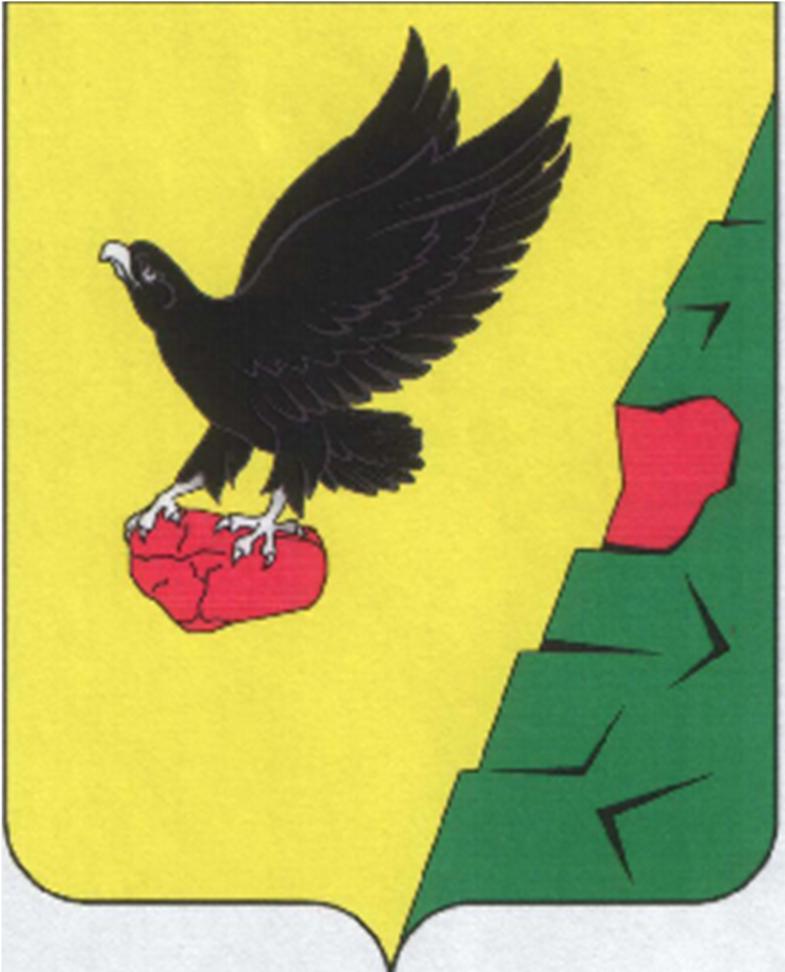 Муниципальное образованиеТюльганский районОренбургской областиАДМИНИСТРАЦИЯТЮЛЬГАНСКОГОРАЙОНАП О С Т А Н О В Л Е Н И ЕМуниципальное образованиеТюльганский районОренбургской областиАДМИНИСТРАЦИЯТЮЛЬГАНСКОГОРАЙОНАП О С Т А Н О В Л Е Н И ЕМуниципальное образованиеТюльганский районОренбургской областиАДМИНИСТРАЦИЯТЮЛЬГАНСКОГОРАЙОНАП О С Т А Н О В Л Е Н И ЕМуниципальное образованиеТюльганский районОренбургской областиАДМИНИСТРАЦИЯТЮЛЬГАНСКОГОРАЙОНАП О С Т А Н О В Л Е Н И ЕО внесении изменений в районную О внесении изменений в районную Разослано: райпрокурору, орготделу, финансовому отделу, комитету по вопросам газо-тепло-электроснабжения, строительства, транспорту и связи.-  объем  финансирования  программы  (прогнозно)составит 92609,0 тыс. рублей в том числе по годам:                       2014 год - 15569,0 тыс. рублей;                       2015 год - 10982,0 тыс. рублей;                       2016 год - 11662,0 тыс. рублей;                       2017 год - 30515,0 тыс. рублей;                       2018 год - 10439,0 тыс. рублей;                       2019 год - 7085,0 тыс. рублей;                       2020 год - 6357,0 тыс. рублей.- предполагается направление средств местных  бюджетов - 5520,0 тыс. рублей (прогнозно);- предполагается получение средств областного  бюджета - 87089,0 тыс. рублей (прогнозно)№п\пНаименованиемероприятияИсточник финансированияСтоимость работ (тыс. рублей).Стоимость работ (тыс. рублей).Стоимость работ (тыс. рублей).Стоимость работ (тыс. рублей).Стоимость работ (тыс. рублей).Стоимость работ (тыс. рублей).Стоимость работ (тыс. рублей).№п\пНаименованиемероприятияИсточник финансирования2014 год2015 год2016 год2017 год2018 год2019 год2020 год12345678910Техническое перевооружение системы теплоснабжения с установкой блочно-модульной сертифицированной котельной МКВ- 0,4 для средней общеобразовательной школы Оренбургская область Тюльганский район с. Владимировка пер. Быстроновского       д. 1а.Всего8716Техническое перевооружение системы теплоснабжения с установкой блочно-модульной сертифицированной котельной МКВ- 0,4 для средней общеобразовательной школы Оренбургская область Тюльганский район с. Владимировка пер. Быстроновского       д. 1а.Обл. бюджет8280Техническое перевооружение системы теплоснабжения с установкой блочно-модульной сертифицированной котельной МКВ- 0,4 для средней общеобразовательной школы Оренбургская область Тюльганский район с. Владимировка пер. Быстроновского       д. 1а.Местн. бюджет436Техническое перевооружение системы теплоснабжения с установкой блочно-модульной сертифицированной котельной МКВ- 0,4 для средней общеобразовательной школы Оренбургская область Тюльганский район с. Владимировка пер. Быстроновского       д. 1а.Внебюдж. ист.0Капитальный ремонт теплосети от т/к ул.Ленина д.1 до т/к ул.Ленина, д.15 п.Тюльган Оренбургской области.Всего3464Капитальный ремонт теплосети от т/к ул.Ленина д.1 до т/к ул.Ленина, д.15 п.Тюльган Оренбургской области.Обл. бюджет2910Капитальный ремонт теплосети от т/к ул.Ленина д.1 до т/к ул.Ленина, д.15 п.Тюльган Оренбургской области.Местн. бюджет554Капитальный ремонт теплосети от т/к ул.Ленина д.1 до т/к ул.Ленина, д.15 п.Тюльган Оренбургской области.Внебюдж. ист.0Капитальный ремонт котельной, Оренбургская область, Тюльганский район, с.Репьевка, ул.Школьная, д. 4.Всего1737Капитальный ремонт котельной, Оренбургская область, Тюльганский район, с.Репьевка, ул.Школьная, д. 4.Обл. бюджет1650Капитальный ремонт котельной, Оренбургская область, Тюльганский район, с.Репьевка, ул.Школьная, д. 4.Местн. бюджет87Капитальный ремонт котельной, Оренбургская область, Тюльганский район, с.Репьевка, ул.Школьная, д. 4.Внебюдж. ист.0Капитальный ремонт котельной, Оренбургская область, Тюльганский район, с.Городки, ул.Советская, 16 а.Всего768Капитальный ремонт котельной, Оренбургская область, Тюльганский район, с.Городки, ул.Советская, 16 а.Обл. бюджет650Капитальный ремонт котельной, Оренбургская область, Тюльганский район, с.Городки, ул.Советская, 16 а.Местн. бюджет118Капитальный ремонт котельной, Оренбургская область, Тюльганский район, с.Городки, ул.Советская, 16 а.Внебюдж. ист.0Капитальный ремонт котельной, Оренбургская область, Тюльганский район, с.Алабердино, ул.Школьная, 3.Всего884Капитальный ремонт котельной, Оренбургская область, Тюльганский район, с.Алабердино, ул.Школьная, 3.Обл. бюджет750Капитальный ремонт котельной, Оренбургская область, Тюльганский район, с.Алабердино, ул.Школьная, 3.Местн. бюджет134Капитальный ремонт котельной, Оренбургская область, Тюльганский район, с.Алабердино, ул.Школьная, 3.Внебюдж. ист.0Техническое перевооружение системы теплоснабжения Екатеринославской средней общеобразовательной школы, дома культуры и детского сада. Оренбургская область, Тюльганский район, с. Екатеринославка, ул. Мельник, д. 47.Всего7690Техническое перевооружение системы теплоснабжения Екатеринославской средней общеобразовательной школы, дома культуры и детского сада. Оренбургская область, Тюльганский район, с. Екатеринославка, ул. Мельник, д. 47.Обл. бюджет7305Техническое перевооружение системы теплоснабжения Екатеринославской средней общеобразовательной школы, дома культуры и детского сада. Оренбургская область, Тюльганский район, с. Екатеринославка, ул. Мельник, д. 47.Местн. бюджет385Техническое перевооружение системы теплоснабжения Екатеринославской средней общеобразовательной школы, дома культуры и детского сада. Оренбургская область, Тюльганский район, с. Екатеринославка, ул. Мельник, д. 47.Внебюдж. ист.0Капитальный ремонт бойлеров ул. Шахтостроительная в п.Тюльган Оренбургской области.Всего2942Капитальный ремонт бойлеров ул. Шахтостроительная в п.Тюльган Оренбургской области.Обл. бюджет2794Капитальный ремонт бойлеров ул. Шахтостроительная в п.Тюльган Оренбургской области.Местн. бюджет148Капитальный ремонт бойлеров ул. Шахтостроительная в п.Тюльган Оренбургской области.Внебюдж. ист.0Сети водоснабжения 5-6 мкр п.Тюльган Тюльганского района (ул.Культурная, ул.Олимпийская, ул.Сосновая, ул.Солнечная).Всего1889Сети водоснабжения 5-6 мкр п.Тюльган Тюльганского района (ул.Культурная, ул.Олимпийская, ул.Сосновая, ул.Солнечная).Обл. бюджет1794Сети водоснабжения 5-6 мкр п.Тюльган Тюльганского района (ул.Культурная, ул.Олимпийская, ул.Сосновая, ул.Солнечная).Местн. бюджет95Сети водоснабжения 5-6 мкр п.Тюльган Тюльганского района (ул.Культурная, ул.Олимпийская, ул.Сосновая, ул.Солнечная).Внебюдж. ист.0Техническое перевооружение системы теплоснабжения. Установка блочно-модульной котельной МКВ-0,3 для зданий школы, СДК и детского сада. Оренбургская область, Тюльганский район, с.Ключи, ул.Школьная, 7бВсего3505320Техническое перевооружение системы теплоснабжения. Установка блочно-модульной котельной МКВ-0,3 для зданий школы, СДК и детского сада. Оренбургская область, Тюльганский район, с.Ключи, ул.Школьная, 7бОбл. бюджет5054Техническое перевооружение системы теплоснабжения. Установка блочно-модульной котельной МКВ-0,3 для зданий школы, СДК и детского сада. Оренбургская область, Тюльганский район, с.Ключи, ул.Школьная, 7бМестн. бюджет350266Техническое перевооружение системы теплоснабжения. Установка блочно-модульной котельной МКВ-0,3 для зданий школы, СДК и детского сада. Оренбургская область, Тюльганский район, с.Ключи, ул.Школьная, 7бВнебюдж. ист.0Капитальный ремонт теплосети от ул. Строителей до ТК жилого дома № 18 по ул.Восточная п.Тюльган Оренбургской областиВсего4453Капитальный ремонт теплосети от ул. Строителей до ТК жилого дома № 18 по ул.Восточная п.Тюльган Оренбургской областиОбл. бюджет4230Капитальный ремонт теплосети от ул. Строителей до ТК жилого дома № 18 по ул.Восточная п.Тюльган Оренбургской областиМестн. бюджет223Капитальный ремонт теплосети от ул. Строителей до ТК жилого дома № 18 по ул.Восточная п.Тюльган Оренбургской областиВнебюдж. ист.0Техническое перевооружение системы теплоснабжения. Установка блочно-модульной котельной МКВ-0,4 для зданий школы и детского сада. Оренбургская область, Тюльганский район, с.Ташла, ул.Коммунаров, 2Всего5500Техническое перевооружение системы теплоснабжения. Установка блочно-модульной котельной МКВ-0,4 для зданий школы и детского сада. Оренбургская область, Тюльганский район, с.Ташла, ул.Коммунаров, 2Обл. бюджет5225Техническое перевооружение системы теплоснабжения. Установка блочно-модульной котельной МКВ-0,4 для зданий школы и детского сада. Оренбургская область, Тюльганский район, с.Ташла, ул.Коммунаров, 2Местн. бюджет275Техническое перевооружение системы теплоснабжения. Установка блочно-модульной котельной МКВ-0,4 для зданий школы и детского сада. Оренбургская область, Тюльганский район, с.Ташла, ул.Коммунаров, 2Внебюдж. ист.0Техническое перевооружение групповой котельной п.Тюльган.Установка котла для горячего водоснабженияВсего22041Техническое перевооружение групповой котельной п.Тюльган.Установка котла для горячего водоснабженияОбл. бюджет20939Техническое перевооружение групповой котельной п.Тюльган.Установка котла для горячего водоснабженияМестн. бюджет1102Техническое перевооружение групповой котельной п.Тюльган.Установка котла для горячего водоснабженияВнебюдж. ист.0Капитальный ремонт водопровода в с.Алмала Тюльганского района Оренбургской области.Всего1442Капитальный ремонт водопровода в с.Алмала Тюльганского района Оренбургской области.Обл. бюджет1369Капитальный ремонт водопровода в с.Алмала Тюльганского района Оренбургской области.Местн. бюджет73Капитальный ремонт водопровода в с.Алмала Тюльганского района Оренбургской области.Внебюдж. ист.0Капитальный ремонт водопроводной сети с.Екатеринославка по улицам Редько, Мельник, Заречная и с. Аустяново по ул. Центральная, Аустяновская.Всего1532Капитальный ремонт водопроводной сети с.Екатеринославка по улицам Редько, Мельник, Заречная и с. Аустяново по ул. Центральная, Аустяновская.Обл. бюджет1455Капитальный ремонт водопроводной сети с.Екатеринославка по улицам Редько, Мельник, Заречная и с. Аустяново по ул. Центральная, Аустяновская.Местн. бюджет77Капитальный ремонт водопроводной сети с.Екатеринославка по улицам Редько, Мельник, Заречная и с. Аустяново по ул. Центральная, Аустяновская.Внебюдж. ист.0Техническое перевооружение системы теплоснабжения. Установка блочно-модульной котельной МКВ-1 МВт для отопления зданий ГБУЗ «Тюльганская РБ». Оренбургская область, Тюльганский район, п.Тюльган, ул.8 Марта д.11  Всего9000Техническое перевооружение системы теплоснабжения. Установка блочно-модульной котельной МКВ-1 МВт для отопления зданий ГБУЗ «Тюльганская РБ». Оренбургская область, Тюльганский район, п.Тюльган, ул.8 Марта д.11  Обл. бюджет8550Техническое перевооружение системы теплоснабжения. Установка блочно-модульной котельной МКВ-1 МВт для отопления зданий ГБУЗ «Тюльганская РБ». Оренбургская область, Тюльганский район, п.Тюльган, ул.8 Марта д.11  Местн. бюджет450Техническое перевооружение системы теплоснабжения. Установка блочно-модульной котельной МКВ-1 МВт для отопления зданий ГБУЗ «Тюльганская РБ». Оренбургская область, Тюльганский район, п.Тюльган, ул.8 Марта д.11  Внебюдж. ист.0Капитальный ремонт системы водопровода с.Благовещенка Тюльганского района Оренбургской области от ул.Степная до башни Рожновского; соединение от ул.Степная до ул.Хабаровская; ул.Центральная; ул.Степная; водопровод к СДК.Всего1439Капитальный ремонт системы водопровода с.Благовещенка Тюльганского района Оренбургской области от ул.Степная до башни Рожновского; соединение от ул.Степная до ул.Хабаровская; ул.Центральная; ул.Степная; водопровод к СДК.Обл. бюджет1367Капитальный ремонт системы водопровода с.Благовещенка Тюльганского района Оренбургской области от ул.Степная до башни Рожновского; соединение от ул.Степная до ул.Хабаровская; ул.Центральная; ул.Степная; водопровод к СДК.Местн. бюджет72Капитальный ремонт системы водопровода с.Благовещенка Тюльганского района Оренбургской области от ул.Степная до башни Рожновского; соединение от ул.Степная до ул.Хабаровская; ул.Центральная; ул.Степная; водопровод к СДК.Внебюдж. ист.0Капитальный ремонт сетей водопровода в с. Городки Тюльганского района Оренбургской области по ул. Бобкова, ул. Набережная, ул. Мира, ул. Советская; с.Новосергиевка ул.Центральная (завершение работ).Всего1225Капитальный ремонт сетей водопровода в с. Городки Тюльганского района Оренбургской области по ул. Бобкова, ул. Набережная, ул. Мира, ул. Советская; с.Новосергиевка ул.Центральная (завершение работ).Обл. бюджет1163Капитальный ремонт сетей водопровода в с. Городки Тюльганского района Оренбургской области по ул. Бобкова, ул. Набережная, ул. Мира, ул. Советская; с.Новосергиевка ул.Центральная (завершение работ).Местн. бюджет62Капитальный ремонт сетей водопровода в с. Городки Тюльганского района Оренбургской области по ул. Бобкова, ул. Набережная, ул. Мира, ул. Советская; с.Новосергиевка ул.Центральная (завершение работ).Внебюдж. ист.0Капитальный ремонт теплотрассы п.Тюльган Оренбургской области (участок т/сети от ПК 50 до ПК-52).Всего5337Капитальный ремонт теплотрассы п.Тюльган Оренбургской области (участок т/сети от ПК 50 до ПК-52).Обл. бюджет5070Капитальный ремонт теплотрассы п.Тюльган Оренбургской области (участок т/сети от ПК 50 до ПК-52).Местн. бюджет267Капитальный ремонт теплотрассы п.Тюльган Оренбургской области (участок т/сети от ПК 50 до ПК-52).Внебюдж. ист.0Капитальный ремонт ХВС ул. Первомайская п.Тюльган Оренбургской области.Всего523Капитальный ремонт ХВС ул. Первомайская п.Тюльган Оренбургской области.Обл. бюджет496Капитальный ремонт ХВС ул. Первомайская п.Тюльган Оренбургской области.Местн. бюджет27Капитальный ремонт ХВС ул. Первомайская п.Тюльган Оренбургской области.Внебюдж. ист.0Капитальный ремонт водопровода с.Троицкое по ул. Степная, Медведева, Кирова, площадь им.Калинина                                     и с. Николаевка.Всего2393Капитальный ремонт водопровода с.Троицкое по ул. Степная, Медведева, Кирова, площадь им.Калинина                                     и с. Николаевка.Обл. бюджет2273Капитальный ремонт водопровода с.Троицкое по ул. Степная, Медведева, Кирова, площадь им.Калинина                                     и с. Николаевка.Местн. бюджет120Капитальный ремонт водопровода с.Троицкое по ул. Степная, Медведева, Кирова, площадь им.Калинина                                     и с. Николаевка.Внебюдж. ист.0Капитальный ремонт теплотрассы п.Тюльган Оренбургской области (участок т/сети от ПК  1 до ПК  2.Всего729Капитальный ремонт теплотрассы п.Тюльган Оренбургской области (участок т/сети от ПК  1 до ПК  2.Обл. бюджет692Капитальный ремонт теплотрассы п.Тюльган Оренбургской области (участок т/сети от ПК  1 до ПК  2.Местн. бюджет0Капитальный ремонт теплотрассы п.Тюльган Оренбургской области (участок т/сети от ПК  1 до ПК  2.Внебюдж. ист.37Капитальный ремонт теплотрассы п.Тюльган Оренбургской области (участок т/сети от ПК  5 до ПК  6Всего3235Капитальный ремонт теплотрассы п.Тюльган Оренбургской области (участок т/сети от ПК  5 до ПК  6Обл. бюджет3073Капитальный ремонт теплотрассы п.Тюльган Оренбургской области (участок т/сети от ПК  5 до ПК  6Местн. бюджет162Капитальный ремонт теплотрассы п.Тюльган Оренбургской области (участок т/сети от ПК  5 до ПК  6Внебюдж. ист.0Итого:Всего155691098211662305151043970856357Итого:Обл. бюджет14240100991107828988991767296038Итого:Местн. бюджет1329883584152703560319Итого:Внебюдж. ист.0000000